ALLEGATO DAl Dirigente Scolastico dell’I. C. “L.Da Vinci” di Omignano (SA)OGGETTO: Progetto in essere del PNRR per gli anni scolastici 2022-2023 e 2023-2024. Articolo 1, comma 512, della legge 30 dicembre 2020, n. 178. Decreto del Ministro dell’istruzione 11 agosto 2022, n. 222, articolo 2 – “Azioni di coinvolgimento degli animatori digitali” nell’ambito della linea di investimento 2.1 “Didattica digitale integrata e formazione alla transizione digitale per il personale scolastico” di cui alla Missione 4 – Componente 1 – del PNRR. CP: M4C1I2.1-2022-941-P-5229TITOLO: Animatore digitale: formazione del personale internoCUP: 194D22001860006AVVISO DI SELEZIONE di n. 1 DocentePROPOSTA PROGETTUALEIl/La sottoscritto/a	nato/a a	il 	residente	a 	Provincia	di	 	Via/Piazzan.	 		Codice	Fiscale 	, in qualità di candidato nel ruolo di ESPERTO per il corso di formazione di cuiall’oggetto, allega alla presente la propria proposta formativa, con gli obiettivi e le competenze che si intende raggiungere, le attività che si intendono svolgere, i mezzi tecnologici da impiegare e gli strumenti di valutazione.PROPOSTA PROGETTUALEIL CANDIDATO1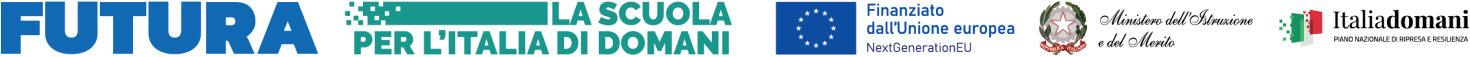 